VILNIAUS GEDIMINO TECHNIKOS UNIVERSITETAS	TRANSPORTO INŽINERIJOS fakultetasMOBILIŲJŲ MAŠINŲ IR GELEŽINKELIŲ TRANSPORTO KATEDRAStudento vardas, pavardėBAIGIAMOJO DARBO PAVADINIMASTITLE OF THE FINAL WORKBaigiamasis magistro darbasTransporto inžinerijos studijų programa, valstybinis kodas 621E20003Transporto inžinerijos vadybos specializacijaSausumos transporto inžinerijos studijų kryptisVilnius, 201X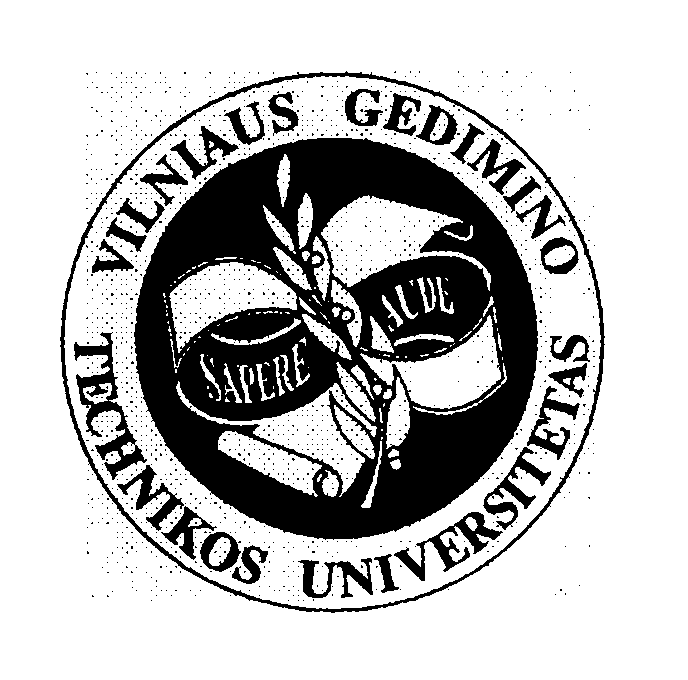 